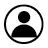 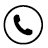 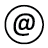 Betreft: verklaring op eer - Gedeeltelijke aanvullende toelage GECOTerug te mailen naar ANM_NPA@iriscare.brusselsOndergetekende	,                                     handelend in de hoedanigheid van 	,behoorlijk gemachtigd door de bovenvermelde instelling,  verklaartDat de organisatie die ik vertegenwoordig werknemers heeft die gesubsidieerde contractuelen zijn (GECO)dat de kosten ten laste genomen door de subsidie betrekking hebben op geen enkel ogenblik deel uitmaken van een dubbele subsidie of een terugbetaling; dat alle verantwoordingsstukken en de informatie in de overzichtsafrekening oprecht, juist en volledig zijn;dat alle aangegeven uitgaven werden besteed voor de uitvoering door de voormelde instelling van de opdracht die deel uitmaakt van de subsidie;Gedaan te	, op 	/	/20	De schuldeiser, (handtekening)Activiteitensector: Naam van de instelling: Ondernemingsnummer: Adres: